Mój biznes w sieci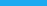 PodsumowanieOdbiorcy szkoleniaCele kursuCzas KursuTematyWyszukiwanie dostawców, ofert, sprawdzanie wiarygodności potencjalnego partnera biznesowego.Rozpowszechnienie w sieci informacji o swoim biznesie, (wizytówka, media społecznościowe, widoczność w serwisach typu Google Maps, itd.)Wyszukiwanie informacji na stronach instytucji publicznych, np. o regulacjach prawnych dotyczących handlu w sieci, serwisów z przetargami, bazakonkurencyjnosci.gov.pl.Wykorzystywanie materiałów z sieci (własność intelektualna otwarte licencje)Wyszukiwanie treści związanych z rozwojem zainteresowań, kursów e-learningowych, podcastów tematycznych, platform z zasobami do nauki dla przedsiębiorców (np. Akademia PARP)Prowadzenie rozmów przez internet (np. videorozmowy, rozmowy grupowe)Komunikacja elektroniczna z klientami i dostawcami, w tym uzyskiwanie opinii klientów.Wiedza o podstawach posiadania własnej strony internetowej,Marketing w internecie.Korzystanie z bankowości elektronicznej lub przyjmowanie płatności onlineReagowanie na naruszenie własnych praw autorskichReagowanie i radzenie sobie ze zjawiskami niepożądanymi i groźnymi Ochrona komputera i innych urządzeń przed złośliwym oprogramowaniemPrzykłady przydatnych aplikacji do wykorzystania (np. do zarządzania informacjami o klientach, dostawcach): jak i gdzie ich szukać, jak instalować, jak i do czego używać, na co uważać i na co zwracać szczególną uwagę (pod kątem bezpieczeństwa).Rodzaje licencji (licencje otwarte, komercyjne) na których mogą być udostępnione treści i oprogramowanie wraz z przykładami / źródłami.Założenie konta w ePUAP i profilu zaufanego oraz wykorzystanie profilu zaufanegoZałatwianie drogą elektroniczną spraw.Założenie/zawieszenie/zakończenie działalności gospodarczejRozliczenia podatkowe, deklaracje i składki na ZUS online 1. Odbiorcy szkoleniaOstatecznym adresatem szkolenia są mieszkańcy województw łódzkiego i kujawsko-pomorskiego. Materiał ma również służyć przeprowadzeniu szkoleń instruktażowych przez trenerów dla instruktorów. Instruktor kompetencji cyfrowych – osoba zaangażowana przez grantobiorcę prowadząca na obszarze jego działania szkolenia rozwijające kompetencje cyfrowe osób dorosłych. Działania szkoleniowe mają na celu rozwinięcie u instruktorów umiejętności trenerskich oraz kompetencji cyfrowych tak, by przygotować ich do nauczania kompetencji cyfrowych wśród osób dorosłych. Zgodnie z standardem szkoleniowym przyjętym w Programie Operacyjnym Polska Cyfrowa, liczebność grupy szkoleniowej przypadająca na jednego instruktora nie może być większa niż 12 osób.2. Cele modułuUczestnik...Wykorzystuje zasoby internetu, aby podnieść skuteczność działania w ramach poszczególnych funkcji biznesowych (komunikacja, marketing, zaopatrzenie, finanse itp.Korzysta z dedykowanych dla biznesu usług e-administracjiKorzysta z zasobów edukacyjnych dla przyszłych przedsiębiorców (np. Akademia PARP).3. Czas Kursu12 Godzin2  sześciogodzinne spotkania4. TematyTemat 1. Wyszukiwanie dostawców, ofert, sprawdzanie wiarygodności potencjalnego partnera biznesowego.PRZYKŁADOWE WYSZUKIWARKI PRZETARGÓW I ZAMÓWIEŃZamówienia publiczne - wyszukiwanie - szukaj zamówień publicznychhttps://miir.bip.gov.pl/search/publiccontracts/ Komunikaty.pl - przetargi, licytacje zamówienia publicznehttp://www.komunikaty.pl/komunikaty/i/kategoria-przetargi/1?q=przetargi+publicznePARP - zamówienia publiczne - zamówienia poniżej 30000 Euro - ogłoszonehttps://bip.parp.gov.pl/zamowienia-publiczne-parpOferia.pl Temat 2. Rozpowszechnienie w sieci informacji o swoim biznesie, (wizytówka, media społecznościowe, widoczność w serwisach typu Google Maps, itd.)Analiza 4P, czyli Product, Price, Place, Promotion.Place i  Promotion w internecie:właściwa strona www - odpowiadająca formą i zakresem branży przedsiębiorcywybranie właściwej nazwy Domenystrona szybko wczytuje się zarówno na urządzenia stacjonarne jak i mobilne,Ilość zdjęć czy filmów na stronie, nie może powodować opóźnień w jej wczytywaniu atrakcyjnie opisany tytuł, opis działalności przedsiębiorcytreści unikalne, tzn. takie, które np. wyszukiwarka Google uzna za atrakcyjne, w efekcie częstsze wyświetleniaułatwienia komunikacyjne np. specjalne, inteligentne oprogramowanie, które to w sposób szybki i profesjonalny ułatwi kontakt firmy z potencjalnym klientem.np. obsługę systemu do natychmiastowego kontaktu CallPage)Przy wyborze miejsc promujących ofertę w internecie, warto zaistnieć w  „wizytówkach biznesowych”, wizytówce Google, tak aby zwiększyć szansę wyszukania usług głównie na rynkach lokalnych, np. zumi.pl, Panorama FirmTargeo.plbranżowe, np. dobrymechanik.pl Skuteczne  wypromowanie w sieci. Temat 3. Wyszukiwanie informacji na stronach instytucji publicznych, np. o regulacjach prawnych dotyczących handlu w sieci, serwisów z przetargami, bazakonkurencyjnosci.gov.pl.Pozycja konsumenta w prawie polskimuprawnienia i obowiązki konsumentauprawnienia i obowiązki przedsiębiorcystrona internetowa Urzędu Ochrony Konkurencji i Konsumenta - wzory pismwarsztaty z wykorzystaniem procesorów tekstu - np. sporządzanie według wzoru oświadczenia o odstąpieniu od umowyNajważniejsza  wyszukiwarka aktów prawnych jest ISAP - Internetowy System Aktów Prawnych   http://prawo.sejm.gov.pl/isap.nsf  
Temat 4. Wykorzystywanie materiałów z sieci (własność intelektualna otwarte licencje)Licencje  oprogramowania: BOX, OEM, Shareware, Adware,Trial,   Freeware, GPL, AbandonwareLicencje udostępniania: Uznanie autorstwa (ang. Attribution, BY), Użycie niekomercyjne (ang. Noncommercial, NC), Bez utworów zależnych (ang. No Derivative Works, ND), Na tych samych warunkach (ang. Share Alike, SA), sześć możliwych kombinacji warunków; licencje dodatkowe, np. Sampling – warunek Creative CommonsDomena publicznaDozwolony użytekUmowa przenoszącą autorskie prawa majątkowe.Temat 5. Wyszukiwanie treści związanych z rozwojem zainteresowań, kursów e-learningowych, podcastów tematycznych, platform z zasobami do nauki dla przedsiębiorców (np. Akademia PARP)Prezentacja największych i najpopularniejszych platform e-learningowychAkademia PARPUdemyWebinariaĆWICZENIE : Załóż konto w Akademii PARP Uczestnicy korzystając ze sprzętu komputerowego i wskazówek trenera zakładają konto w Akademii PARP..Temat 6. Prowadzenie rozmów przez internet (np. videorozmowy, rozmowy grupowe)(25 minut) prezentacja, ćwiczenie. Trener korzystając ze swojej eksperckiej wiedzy przeprowadza uczestników poprzez poszczególne komunikatory. Uczestnicy wykonują pod kierownictwem trenera czynności dotyczące użycia komunikatorów. Następnie uczestnicy wykonują ćwiczenie.SKYPE - prezentacja funkcjonalności: Rozmowy między użytkownikami Skype'a; Połączenia na telefony komórkowe i stacjonarne; Przekierowanie rozmów; Rozmowy wideo; Wideorozmowy grupowe)Facebook Messenger: Rozmowy, rozmowy głosowe, wideo rozmowy; rozmowy grupowe, przesyłanie plików; kontakt z markami.Ćwiczenie: Wykorzystując funkcjonalność portalu Skype, uczestnicy szkolenia instalują program Skype, a następnie  w podziale na 2 grupy przeprowadzają grupową wideokonferencję.Temat 7.Zakupy i sprzedaż przez internetTrener w formie prezentacji pokaże uczestnikom szkolenia rodzaje sprzedaży i zakupów  w internecie. Uczestnicy utrwalą wiedzę wykonując ćwiczenie.Serwisy aukcyjne - czas trwania:30 minutAllegro, OLX, eBay, Sprzedajemy.pl, Facebook Marketzakładanie konta i logowaniewyszukiwanie ofertwarunki dokonywania zakupów i płatnościsprzedażSklepy internetowe - czas trwania: 20 minutprzykłady - np. Księgarnia Profinfo.pl (poradniki  prawne i finansowe); Zalando.pl https://www.zalando.pl/ dokonywanie zakupów i metody płatnościPorównywanie ofert - czas trwania: 10 minutceneo.plskąpiec.plZakupy w interneciePiotr i Paweł - zakupy spożywcze. Korzystając ze strony internetowej popularnych delikatesów można w wybranych lokalizacjach w Polsce zrobić zakupy spożywcze z dostawą do domu bądź odbiorem osobistym. Reserved - online - Sklep on-line marki odzieżowej, dający możliwość zakupów on-line z dostawą bądź odbiorem osobistym.Płatności elektronicznePay PalPrzelewy 24Google PayTemat 8. Wiedza o podstawach posiadania własnej strony internetowejTrener w formie prezentacji przedstawia zagadnienia:Podstawowe cechy dobrej strony właściwa strona www - odpowiadająca formą i zakresem branży przedsiębiorcywiarygodność – podstawa zaufania Klientów, np. przyciągająca grafika z twarzami uśmiechniętych i zadowolonych ludzi; dobrze napisane, poprawne teksty, które wytwarzają atmosferę przyjacielskości i zaufania wybranie właściwej nazwy Domeny- frazy na tyle ogólne, by uzyski­wać dobre wyniki dla słowa kluc­zowego, ale posi­adające wystar­cza­jące cechy wyróż­ni­a­jące markę, by mogły zostać zapamię­tane.strona szybko wczytuje się zarówno na urządzenia stacjonarne jak i mobilne,Ilość zdjęć czy filmów na stronie, nie może powodować opóźnień w jej wczytywaniu nawigacja – intuicyjna i wspierająca działania SEO (SEO – to inaczej optymalizacja stron internetowych pod wyszukiwarkisłowa kluczowe – priorytetowy element strategii, źródło informacji to chociażby  Planner Słów Kluczowych AdWords. Aby z niego skorzystać, nie trzeba mieć aktywnej kampanii. Narzędzie ponadto jest bezpłatneatrakcyjnie opisany tytuł, opis działalności przedsiębiorcy - przejrzysty i zwięzły, zwłaszcza wizytówka firmy “O nas” nie może być sztampowa”treści unikalne, tzn. takie, które np. wyszukiwarka Google uzna za atrakcyjne, w efekcie częstsze wyświetleniainformacje kontaktowe zawsze pod ręką, ułatwienia komunikacyjne np. specjalne, inteligentne oprogramowanie, które to w sposób szybki i profesjonalny ułatwi kontakt firmy z potencjalnym klientem.np. obsługę systemu do natychmiastowego kontaktu CallPage, formularze kontaktowe, chatbox, wezwanie do działania jasne i zrozumiałe - pomoże w tym przycisk wezwania do działania (call to action) typu: "Kup teraz", "Zapisz się na newsletter", "Zapytaj o usługę", "Wypełnij formularz"przyciski mediów społecznościowychutrzymanie standardów poprawnego kodu - ważne dla wyszukiwarekPodstawowe cechy dobrego hostingu Sprawdź ile wynosi cena danego hostingu w DRUGIM roku. Często dostawcy hostingu kuszą niską ceną w pierwszym roku, by potem podnieść cenę nawet kilkunastokrotnie.Sprawdź uptime danego hostera i limity - upewnij się, że możesz zmienić pakiet w trakcie trwania oferty automatycznie.Poczytaj opinie o danej firmie w sieciSprawdź, gdzie firma trzyma swoje dane - centra danych za granicą mogą mieć znaczenie w związku z RODOUpewnij się, jak często firma robi backup i czy Ty, jako klient, masz łatwy dostęp do backupu swojej strony. Warto pamiętać by robić samodzielnie backup, w innym miejscu, niż tam gdzie mamy hosting, najlepiej w chmurze.Zweryfikuj obsługę klienta -jak długo musisz czekać na połączenie, zadaj kilka kłopotliwych pytań, zobacz jakie są dostępne kanały komunikacji, czy firma nie każe Ci płacić dodatkowo za pomoc telefoniczną w tzw. pakiecie PremiumWybrani dostawcy hostingu w Polsce:dhosting.plSmarthostKei.plHekkoNazwa.plLinuxpl.comHome.pl  WordPressTemat 9.Marketing w internecie.  (35 min) Trener korzystając ze swojej eksperckiej wiedzy przeprowadza uczestników poprzez narzędzia do promocji strony.AdwordsSieci afiliacyjneReklama w mediach społecznościowychReklama na facebookuReklama na Instagramie      4. 	SEO - pozycjonowanie w wyszukiwarkachJak pozycjonuje treśćLinki Bezpłatne wizytówki w mapach google      5.  Portale z wizytówkami - jak i czy pozycjonująTemat 10.Korzystanie z bankowości elektronicznej lub przyjmowanie płatności online (25 minut wykład + 45 minut ćwiczenie). Trener prezentuje uczestnikom demo bankowości elektronicznej oraz prezentuje inny przykład bankowego e-learnigu - filmy instruktażowe na stronie BZWBK. Uczestnicy szkolenia podążają, korzystając ze swoich komputerów, za wskazówkami prowadzącego. Trener prezentuje zasady bezpiecznego korzystania z bankowości elektronicznej, w tym - pishing. Metoda- studium przypadku. Po zapoznaniu funkcjonalności portalu wykonują ćwiczenie. Uczestnicy, korzystając z wyszukiwarki, otwierają stronę  https://planet.bgzbnpparibas.pl -Filmy edukacyjne (DEMO) na stronie banku BGŻ BNP Paribaspłatnościprzelew krajowyprzelew z rachunkumój wprowadź danewyślijPłatności elektronicznePay PalPrzelewy 24Goolge PayTemat 11. Reagowanie na naruszenie własnych praw autorskich. (25 minut + 10 minut dyskusja). Trener w formie prezentacji przedstawi uczestnikom szkolenia najważniejsze zagadnienia dotyczące prawa autorskiego uczestnicy utrwalą wiedzę dzięki dyskusji dotyczącej łamania prawa autorskiegoDomena publiczna - omówienie zagadnieniaDozwolony użytek- omówienie zagadnieniaPlagiat - omówienie zagadnienia z wykorzystaniem www.prawoautorskie.gov.pl/Konsekwencje złamania prawa autorskiego - omówienie zagadnieniaInstytucje/punkty informacyjne - omówienie zagadnienia      6. Dyskusja - Czy konsekwencje złamania prawa autorskiego są za mało czy zbyt rygorystyczne.Temat 12. Rozumienie zjawisk i zagadnień dotyczących tzw. fake news, hate, ochrony wizerunku osób oraz prawa autorskiego, trolling. (25 minut) wykład, ćwiczenia, dyskusja. Trener przeprowadzi wykład prezentując niebezpieczne zjawiska, uczestnicy po wysłuchaniu wykładu wezmą udział w dyskusji dotyczącej rozwiązywania omówionych problemów.Hejt i mowa nienawiści.TrollingFake newsOchrona wizerunku i ochrona prawa autorskiegoDyskusja - czy kampanie społeczne mogą rozwiązać problemTemat 13. Ochrona komputera i innych urządzeń przed złośliwym oprogramowaniem (15 minut + 5 minut na ćwiczenie ) Trener w formie prezentacji dobrych praktyk przedstawi grupie programy i aplikacje służące ochronie komputera. Grupa wykorzystując sprzęt komputerowy wykona ćwiczenie.Zabezpieczenie komputerów osobistychRozwiązania zwiększające bezpieczeństwo sieci:Zapory sieciowe (firewall) -Systemy antywirusoweSystemy antyspamoweSilne uwierzytelnianie użytkowników Sieciowe systemy DLP Systemy filtrowania treści WWWUrządzenia wyspecjalizowane w oczyszczaniu komputerów Urządzenia do zaawansowanego skanowania i naprawiania, np Malwarebytes Systemy zwiększające bezpieczeństwo w rozbudowanych sieciach firmowychTemat 14. Przykłady przydatnych aplikacji do wykorzystania (np. do zarządzania informacjami o klientach, dostawcach): jak i gdzie ich szukać, jak instalować, jak i do czego używać, na co uważać i na co zwracać szczególną uwagę (pod kątem bezpieczeństwa).Czym jest CRM?Sprzedaż ↔ marketing  ↔ serwisJakie cechy powinien posiadać CRMElastyczność systemu, czyli możliwość dopasowania go do swoich potrzebObsługa procesów sprzedażowychWspólna baza wiedzyObsługa zadań i zdarzeń oraz przypomnieńZarządzanie uprawnieniamiIntegracja z innymi systemamiElastyczny pulpit pracyKatalogi produktówTworzenie dokumentów ofertowychKomunikator wewnętrznyWysyłka wiadomości e-mailZakup oprogramowaniaSposoby korzystania z oprogramowaniaOprogramowanie Software as a Service (SaaS), Zakup licencji Zakup oprogramowania według zasad zbliżonych do zakupu innych typów oprogramowaniaWyszukanie produktu - z polecenia lub w internecieZapoznanie się z referencjami, z opiniami użytkownikówPorównanie wielu dostawców i cenSkorzystanie z prezentacji oprogramowania i demoPrecyzyjna umowa wdrożeniowa/licencyjna/hostingowaTemat 15. Rodzaje licencji (licencje otwarte, komercyjne) na których mogą być udostępnione treści i oprogramowanie.Licencje  oprogramowania: BOX, OEM, Shareware, Adware,Trial,   Freeware, GPL, AbandonwareLicencje udostępniania: Uznanie autorstwa (ang. Attribution, BY), Użycie niekomercyjne (ang. Noncommercial, NC), Bez utworów zależnych (ang. No Derivative Works, ND), Na tych samych warunkach (ang. Share Alike, SA), sześć możliwych kombinacji warunków; licencje dodatkowe, np. Sampling – warunek Creative CommonsDomena publicznaDozwolony użytekUmowa przenoszącą autorskie prawa majątkowe.Zakończenie szkolenia